IEEE P802.11
Wireless LANsRevision NotesCID 10394Discussion:The NSS_PE subfield contains an unsigned integer NSS_PEthe scope of NSSn for the PPETmax NSSn RUb subfields and PPET8 NSSn RUb subfields in the PPE Thresholds Info field.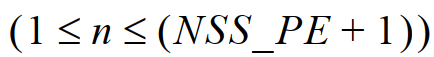 Note to the Editor:  The proposed descprition by the commenter is simpler than the original description.Discussion ends.CID 10399 & 10812 & 10401Instructions to the editor: please make the following changes to Line 45, Page 248 in the subclause 9.4.2.313.5 EHT PPE Thresholds field in D2.0 as shown below:The RU allocation index for each RU allocation size is defined in Table 9-401o (RU allocation index). For RU allocation index 2, 3, and 4, more than one RU or MRU shares the same RU allocation index. The RU allocation for the 80 MHz PPDU using EHT-MCS 14 equal to 2. 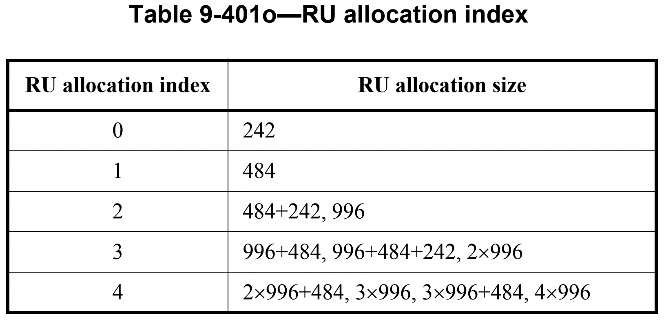 Discussion:The following text is in the subclause 35.14 Nominal packet padding values selection rules:If EHT-MCS 14 is applied, the RU allocation indices (b + DCM) for the 80 MHz, 160 MHz, and 320 MHz PPDUs are equal to 3, 3, and 4, respectively.Discussion ends.CID 11234Discussion:Each PPETmax NSSn RUb and PPET8 NSSn RUb subfield contains an integer as defined in 9-401n (Constellation index), which is used to compute the nominal packet padding value (see Table 35-6 (PPE thresholds per PPET8 and PPETmax)).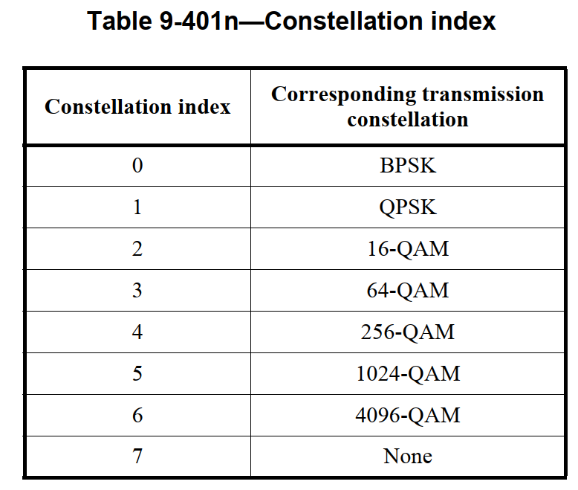 Discussion ends.LB266 CR for 9.4.2.313.5 EHT PPE Thresholds FieldLB266 CR for 9.4.2.313.5 EHT PPE Thresholds FieldLB266 CR for 9.4.2.313.5 EHT PPE Thresholds FieldLB266 CR for 9.4.2.313.5 EHT PPE Thresholds FieldLB266 CR for 9.4.2.313.5 EHT PPE Thresholds FieldDate:  2022.07.12Date:  2022.07.12Date:  2022.07.12Date:  2022.07.12Date:  2022.07.12Author(s):Author(s):Author(s):Author(s):Author(s):NameCompanyAddressPhoneemailMengshi HuHuawei TechnologiesH3, Huawei Base, Bantian, Longgang, Shenzhen, Guangdong, China, 518129humengshi@huawei.comRoss Jian YuHuawei TechnologiesMing GanHuawei TechnologiesShimi ShiloHuawei TechnologiesR0Initial revisionPage.LineClause NumberCommentProposed ChangeResolution247.219.4.2.313.5Change "that is used to indicate" into "indicating"Change "that is used to indicate" into "indicating"ACCEPTEDPage.LineClause NumberCommentProposed ChangeResolution248.45(CID 10399)9.4.2.313.5Suggest also adding the descriptions of 160 MHz and 320 MHz PPDU using EHT-MCS 14.Add descriptions showing that the indices here don't consider the DCM.REVISED.Agree with the commenter.Instructions to the editor:  Please make the changes as shown under CID 10401 in 11-22/1064r0.248.45(CID 10812)9.4.2.313.5MCS14 is applied to 80/160/320MHz PPDU. so, how to set the RU allocation index should be described for the 160 or 320MHz PPDU using MCS14.add the text for that to clarify it.As in the comment.REVISED.Agree with the commenter.Instructions to the editor:  Please make the changes as shown under CID 10401 in 11-22/1064r0.248.45(CID 10401)9.4.2.313.5Please clarify the indices doesn't consider the DCM. In other words, these indices are the initial indices.Add descriptions showing that the indices here don't consider the DCM.REVISED.Agree with the commenter.Instructions to the editor:  Please make the changes as shown under CID 10401 in 11-22/1064r0.Page.LineClause NumberCommentProposed ChangeResolution248.119.4.2.313.5"as defined in Figure 9-401..." This is a table.Change to "as defined in Table 9-401..."ACCEPTED.